	В соответствии с Федеральным законом от 06.10.2003  № 131-ФЗ «Об общих принципах организации местного самоуправления в Российской Федерации»,  статьи 51 Градостроительного кодекса Российской федерации, статьи 30 Устава муниципального образования Соль-Илецкий городской округ Оренбургской области, Федеральным законом от 27.07.2010 № 210-ФЗ «Об организации предоставления государственных и муниципальных услуг», постановлением администрации Соль-Илецкого городского округа от 08.02.2016 № 186-п «Об утверждении Порядка разработки, проведения экспертизы и утверждения административных регламентов предоставления муниципальных услуг», постановляю:           1. Утвердить административный регламент предоставления  муниципальной услуги «Выдача разрешения на строительство», согласно приложению к настоящему постановлению. 2. Постановления администрации муниципального образования Соль-Илецкий городской округ  от 01.11.2019 № 2274-п  «О внесении изменений в приложение к постановлению администрации муниципального образования Соль-Илецкий городской округ от 21.01.2019 № 116-п «Об утверждении административного регламента предоставления муниципальной услуги «Выдача разрешения на  строительство», от 21.01.2019 № 116-п «Об утверждении административного регламента предоставления муниципальной услуги «Выдача разрешения на строительство»,  от 02.03.2020 № 382-п «О внесении изменений в постановление администрации муниципального образования Соль-Илецкий городской округ от 21.01.2019 № 116-п «Об утверждении административного регламента предоставления муниципальной услуги «Выдача разрешения на  строительство» признать утратившими силу.3. Настоящее постановление подлежит включению в областной регистр муниципальных нормативных правовых актов.4.  Контроль за  исполнением настоящего постановления возложить на первого заместителя главы администрации городского округа – заместителя главы администрации городского округа  по строительству, транспорту, благоустройству и ЖКХ  Хафизова А.Р. 5. Постановление вступает в силу после его официального опубликования (обнародования).Глава муниципального образованияСоль-Илецкий городской округ	                                                 А.А. КузьминРазослано: прокуратура, организационный отдел, отдел по строительству, транспорту, ЖКХ, дорожному хозяйству, газификации, отдел архитектуры, градостроительства и земельных отношенийПриложение к постановлениюадминистрации муниципального образования  Соль-Илецкогогородского округаот 23.07.2020 № 2136-пТиповой административный регламентпредоставления муниципальной услуги«Выдача разрешения на строительство» I. Общие положенияПредмет регулирования административного регламента1. Административный регламент предоставления муниципальной услуги (далее – Административный регламент) «Выдача разрешения на строительство» (далее –  муниципальная услуга) устанавливает порядок и стандарт предоставления муниципальной услуги, в том числе определяет сроки и последовательность административных процедур действий муниципального образования Соль-Илецкий городской округ Оренбургской области (далее -администрация), осуществляемых по запросу физического или юридического лица, либо их уполномоченных представителей (далее – заявитель) в пределах полномочий, установленных частью 4 статьи 51 Градостроительного кодекса Российской Федерации, в соответствии с требованиями Федерального закона от 27.07.2010 № 210-ФЗ «Об организации предоставления государственных и муниципальных услуг» (далее – Федеральный закон № 210-ФЗ).Административный регламент не применяется при выдаче разрешений на строительство в границах территорий исторических поселений. Круг заявителей 2. Заявителями являются физические или (и) юридические лица, являющиеся застройщиками, обратившиеся в администрацию с заявлением о предоставлении муниципальной услуги.От имени заявителей могут выступать их представители, имеющие право в соответствии с законодательством Российской Федерации либо в силу наделения их в порядке, установленном законодательством Российской Федерации, полномочиями выступать от их имени.Требования к порядку информирования о предоставлении муниципальной  услуги3. Информация по вопросам предоставления муниципальной услуги и услуг, которые являются необходимыми и обязательными для предоставления муниципальной услуги, сведений о ходе предоставления указанных услуг,  может быть получена на официальном сайте администрации муниципального образования Соль-Илецкий городской округ Оренбургской области  в сети «Интернет»: http://soliletsk.ru (далее официальный сайт) в Реестре государственных (муниципальных) услуг (функций) Оренбургской области (далее - Реестр), а также в электронной форме через Единый портал государственных и муниципальных услуг (функций) Оренбургской области (www.gosuslugi.ru) (далее - Портал).            4.  Справочная информация о местонахождении, графике работы, контактных телефонах многофункциональных центров предоставления государственных и муниципальных услуг (далее - МФЦ), участвующих в предоставлении  муниципальной услуги (при наличии соглашений о взаимодействии, заключенных между МФЦ и администрацией (далее - соглашение о взаимодействии), органов исполнительной власти Оренбургской области, органов местного самоуправления, организаций, участвующих в предоставлении  муниципальной  услуги, указывается на официальном сайте, информационных стендах в местах, предназначенных для предоставления  муниципальной  услуги, а также в электронной форме через Портал. II. Стандарт предоставления муниципальной  услугиНаименование муниципальной услуги5. Наименование муниципальной услуги: «Выдача разрешения на строительство».6. Муниципальная услуга носит заявительный порядок обращения.Наименование органа, предоставляющего  муниципальную услугу7. Муниципальная услуга предоставляется администрацией муниципального образования Соль-Илецкий городской округ Оренбургской области (далее – администрация).  Уполномоченным структурным подразделением по предоставлению  муниципальной услуги является  муниципальное казенное предприятие «Управление городского хозяйства» (далее МКУ УГХ).8. В предоставлении муниципальной услуги участвуют органы государственной власти, органы местного самоуправления, организации, к компетенции которых относится запрашиваемая информация, а также МФЦ (при наличии соглашения о взаимодействии). 9. Запрещается требовать от заявителя осуществления действий, в том числе согласований, необходимых для получения  муниципальной услуги и связанных с обращением в иные государственные и муниципальные органы и организации, за исключением получения услуг, включенных в перечень услуг, которые являются необходимыми и обязательными для предоставления государственных услуг, утвержденный в порядке, установленном законодательством Российской Федерации.Результат предоставления муниципальной услуги 10. Результатом предоставления муниципальной  услуги является:1) выдача разрешения на строительство (отказ в выдаче разрешения на строительство);2) внесение изменений в разрешение на строительство (отказ во внесении изменений в разрешение на строительство).11. Заявителю в качестве результата предоставления муниципальной услуги обеспечивается по его выбору возможность получения:а) электронного документа, подписанного уполномоченным должностным лицом с использованием усиленной квалифицированной электронной подписи;б) документа на бумажном носителе, подтверждающего содержание электронного документа, направленного органом (организацией), в МФЦ;в) информации из государственных информационных систем в случаях, предусмотренных законодательством Российской Федерации.Заявителю предоставляется возможность сохранения электронного документа, являющегося результатом предоставления услуги и подписанного уполномоченным должностным лицом с использованием усиленной квалифицированной ЭП, на своих технических средствах, а также возможность направления такого электронного документа в иные органы (организации).Срок предоставления муниципальной услуги12. Срок предоставления муниципальной услуги, в том числе с учетом необходимости обращения в организации, участвующие в предоставлении муниципальной  услуги, составляет  5 рабочих дней со дня  регистрации  заявления в администрации. Срок выдачи (направления) документов, являющихся результатом предоставления муниципальной услуги - не позднее 1-ого рабочего дня, следующего за днем истечения срока, установленного настоящим пунктом.При наличии в заявлении указания о выдаче документа, являющегося результатом  предоставления муниципальной услуги, через МФЦ по месту представления заявления администрация обеспечивает передачу документа в МФЦ для выдачи заявителю не позднее рабочего дня, следующего за днем истечения срока, установленного настоящим пунктом.В случае представления заявления через МФЦ, срок, указанный в абзаце первом настоящего пункта, исчисляется со дня передачи МФЦ заявления и документов, указанных в пунктах 14, 15, 16, 17 Административного регламента (при их наличии), в администрацию.Нормативные правовые акты, регулирующие    предоставление  муниципальной услуги13. Перечень нормативных правовых актов, регулирующих предоставление муниципальной услуги, (с указанием их реквизитов и источников официального опубликования), размещается на официальном сайте  администрации муниципального образования Соль-Илецкий городской округ Оренбургской области  в сети «Интернет»: http://soliletsk.ru, а также на Портале).  Исчерпывающий перечень документов, необходимых и обязательныхв соответствии с  нормативными правовыми актами для предоставления  муниципальной услуги, подлежащих представлению заявителем14. Для получения разрешения на строительство заявителем предоставляются:1) заявление по форме, согласно приложению № 1 к Административному регламенту (если предоставление муниципальной услуги осуществляется в электронном виде через Портал, заявление заполняется по форме, представленной на Портале, и отдельно заявителем не предоставляется); 2) копия документа, удостоверяющего личность гражданина Российской Федерации (не требуется в случае, если представление документов осуществляется в электронном виде через Портал и заявитель прошел авторизацию через единую систему идентификации и аутентификации (далее - ЕСИА);3) документ, подтверждающий полномочия на осуществление действий от имени заявителя (для представителя заявителя);4) согласие всех правообладателей объекта капитального строительства в случае реконструкции такого объекта, за исключением случаев, указанных в пункте 6.2 части 7 статьи 51 ГрК РФ в части случаев реконструкции многоквартирного дома;5) соглашение о проведении  реконструкции объекта капитального строительства между государственным (муниципальным) заказчиком и правообладателем такого объекта  в случаях, установленных пунктом 6.1 части 7 статьи 51 ГрК РФ;6) решение общего собрания собственников помещений и машино-мест в многоквартирном доме, принятое в соответствии с жилищным законодательством в случае реконструкции многоквартирного дома, или, если в результате такой реконструкции произойдет уменьшение размера общего имущества в многоквартирном доме, согласие всех собственников помещений и машино-мест в многоквартирном доме.15. Для  внесения изменений в разрешение на строительство в связи с переходом прав на земельный участок, образованием земельного участка путем объединения, раздела, перераспределения или выдела из земельных участков (случаи, установленные частями 21.5 – 21.7 статьи 51 ГрК РФ), заявитель представляет:1) уведомление о переходе права на земельный участок по форме, согласно приложению № 2 к Административному регламенту (если предоставление муниципальной услуги осуществляется в электронном виде через Портал, уведомление заполняется по форме, представленной на Портале, и отдельно заявителем не представляется), с указанием реквизитов:а) правоустанавливающих документов на земельные участки в случае перехода прав на такие земельные участки;б) решения об образовании земельных участков, в случаях: образования земельного участка путем объединения земельных участков, в отношении которых или одного из которых выдано разрешение на строительство;образования земельных участков путем раздела, перераспределения земельных участков или выдела из земельных участков, в отношении которых выдано разрешение на строительство, если в соответствии с земельным законодательством решение об образовании земельного участка принимает исполнительный орган государственной власти или орган местного самоуправления; в) градостроительного плана земельного участка, на котором планируется  осуществить строительство, реконструкцию объекта капитального строительства в случае образования земельных участков путем раздела, перераспределения земельных участков или выдела из земельных участков.16. Для внесения изменений в разрешение на строительство исключительно в связи с продлением срока действия такого разрешения заявитель представляет:1) заявление по форме, согласно приложению № 3 к Административному регламенту, поданное не менее чем за 10-ть рабочих дней до истечения срока действия такого разрешения (если предоставление муниципальной услуги осуществляется в электронном виде через Портал, заявление заполняется по форме, представленной на Портале, и отдельно заявителем не представляется). 17. Для внесения изменений в разрешение на строительство, кроме случаев, указанных в пунктах 15 и 16 Административного регламента, заявитель предоставляет: 1) заявление по форме, согласно приложению № 4 к Административному регламенту, поданному не менее чем за 10-ть рабочих дней до истечения срока действия такого разрешения (если предоставление муниципальной услуги осуществляется в электронном виде через Портал, заявление заполняется по форме, представленной на Портале, и отдельно заявителем не представляется);2) документы, указанные в пункте 14 Административного регламента.  18. Заявление и прилагаемые к нему документы, указанные в пунктах 14, 15, 16, 17  Административного регламента, заявитель вправе представить следующими способами:1) посредством личного обращения;2) почтовым отправлением;3) через МФЦ (при наличии соглашения о взаимодействии);	4) в электронном виде через Портал.19. В соответствии с постановлением Правительства Российской Федерации от 04.07.2017 № 788  заявление и прилагаемые к нему документы, указанные в пунктах 14, 17, 21 и 24 Административного регламента, в случае предоставления таких документов заявителем самостоятельно, направляются в орган местного самоуправления исключительно в электронной форме с использованием Портала, если проектная документация объекта капитального строительства и (или) результаты инженерных изысканий, выполненные для подготовки такой проектной документации, а также иные документы, необходимые для проведения государственной экспертизы проектной документации и (или) результатов инженерных изысканий, представлялись в электронной форме. За предоставление недостоверных или неполных сведений заявитель несет ответственность в соответствии с законодательством Российской Федерации. Исчерпывающий перечень документов, необходимых в соответствии с  нормативными правовыми актами для предоставления  муниципальной услуги, которые находятся в распоряжении государственных органов, органов местного самоуправления и иных органов, участвующих в предоставлении  муниципальной  услуги 21. Перечень документов, необходимых для  получения разрешения на строительство, которые находятся в распоряжении  государственных органов, органов местного самоуправления и иных органов, участвующих в предоставлении муниципальной услуги, и которые заявитель вправе представить самостоятельно:1) правоустанавливающие документы на земельный участок, в том числе соглашение об установлении сервитута, решение об установлении публичного сервитута, а также схема расположения земельного участка или земельных участков на кадастровом плане территории, на основании которой был образован указанный земельный участок и выдан градостроительный план земельного участка в случае, предусмотренном частью 1.1 статьи 57.3 ГрК РФ;  2) при наличии соглашения о передаче в случаях, установленных бюджетным законодательством Российской Федерации, органом государственной власти (государственным органом), Государственной корпорацией по атомной энергии «Росатом», органом управления государственным внебюджетным фондом или органом местного самоуправления полномочий государственного (муниципального) заказчика, заключенного при осуществлении бюджетных инвестиций, - указанное соглашение, правоустанавливающие документы на земельный участок правообладателя, с которым заключено это соглашение;3) градостроительный план земельного участка, выданный не ранее чем за 3-и года до дня представления заявления на получение разрешения на строительство, или в случае выдачи разрешения на строительство линейного объекта реквизиты проекта планировки территории и проекта межевания территории (за исключением случаев, при которых для строительства, реконструкции линейного объекта не требуется подготовка документации по планировке территории), реквизиты проекта планировки территории в случае выдачи разрешения на строительство линейного объекта, для размещения которого не требуется образование земельного участка;4) результаты инженерных изысканий и следующие материалы, содержащиеся в утвержденной в соответствии с частью 15 статьи 48 ГрК РФ проектной документации:а) пояснительная записка;б) схема планировочной организации земельного участка, выполненная в соответствии с информацией, указанной в градостроительном плане земельного участка, а в случае подготовки проектной документации применительно к линейным объектам проект полосы отвода, выполненный в соответствии с проектом планировки территории (за исключением случаев, при которых для строительства, реконструкции линейного объекта не требуется подготовка документации по планировке территории);в)  разделы, содержащие архитектурные и конструктивные решения, а также решения и мероприятия, направленные на обеспечение доступа инвалидов к объекту капитального строительства (в случае подготовки проектной документации применительно к объектам здравоохранения, образования, культуры, отдыха, спорта и иным объектам социально-культурного и коммунально-бытового назначения, объектам транспорта, торговли, общественного питания, объектам делового, административного, финансового, религиозного назначения, объектам жилищного фонда);г) проект организации строительства объекта капитального строительства (включая проект организации работ по сносу объектов капитального строительства, их частей в случае необходимости сноса объектов капитального строительства, их частей для строительства, реконструкции других объектов капитального строительства); 5) положительное заключение экспертизы проектной документации, в соответствии с которой осуществляются строительство, реконструкция объекта капитального строительства, в том числе в случае, если данной проектной документацией предусмотрены строительство или реконструкция иных объектов капитального строительства, включая линейные объекты (применительно к отдельным этапам строительства в случае, предусмотренном частью 12.1 статьи 48 ГрК РФ), если такая проектная документация подлежит экспертизе в соответствии со статьей 49 ГрК РФ, положительное заключение государственной экспертизы проектной документации в случаях, предусмотренных частью 3.4 статьи 49 ГрК РФ, положительное заключение государственной экологической экспертизы проектной документации в случаях, предусмотренных частью 6 статьи 49 ГрК РФ; 6) подтверждение соответствия вносимых в проектную документацию изменений требованиям, указанным в части 3.8 статьи 49 ГрК РФ, предоставленное лицом, являющимся членом саморегулируемой организации, основанной на членстве лиц, осуществляющих подготовку проектной документации, и утвержденное привлеченным этим лицом в соответствии с ГрК РФ специалистом по организации архитектурно-строительного проектирования в должности главного инженера проекта, в случае внесения изменений в проектную документацию в соответствии с частью 3.8 статьи 49  ГрК РФ;7) подтверждение соответствия вносимых в проектную документацию изменений требованиям, указанным в части 3.9 статьи 49 ГрК РФ, предоставленное органом исполнительной власти или организацией, проводившими экспертизу проектной документации, в случае внесения изменений в проектную документацию в ходе экспертного сопровождения в соответствии с частью 3.9 статьи 49  ГрК РФ;8) разрешение на отклонение от предельных параметров разрешенного строительства, реконструкции (в случае, если застройщику было предоставлено такое разрешение в соответствии со статьей 40 ГрК РФ;9) копия свидетельства об аккредитации юридического лица, выдавшего положительное заключение негосударственной экспертизы проектной документации, в случае, если представлено заключение негосударственной экспертизы проектной документации.10) копия решения об установлении или изменении зоны с особыми условиями использования территории в случае строительства объекта капитального строительства, в связи с размещением которого в соответствии с законодательством Российской Федерации подлежит установлению зона с особыми условиями использования территории, или в случае реконструкции объекта капитального строительства, в результате которой в отношении реконструированного объекта подлежит установлению зона с особыми условиями использования территории или ранее установленная зона с особыми условиями использования территории подлежит изменению;11) копия договора о развитии застроенной территории или договора о комплексном развитии территории в случае, если строительство, реконструкцию объектов капитального строительства планируется осуществлять в границах территории, в отношении которой органом местного самоуправления принято решение о развитии застроенной территории или решение о комплексном развитии территории по инициативе органа местного самоуправления, за исключением случая принятия решения о самостоятельном осуществлении комплексного развития территории.21.1 Указанные в подпункте 4 пункта 21 настоящего Административного регламента результаты инженерных изысканий и материалы, содержащиеся в проектной документации, заявитель представляет в электронном виде в соответствии с требованиями к электронным документам, установленными пунктом 52 Административного регламента в случае представления таких документов самостоятельно.22. Перечень документов, необходимых для  внесения  изменений  в  разрешение на строительство в связи с переходом права на земельный участок, образованием земельного участка путем объединения, раздела, перераспределения или выдела из земельных участков, в случаях, предусмотренных частями 21.5 – 21.7 статьи 51 ГрК РФ, которые находятся в распоряжении государственных органов, органов местного самоуправления и иных органов, участвующих в предоставлении муниципальной услуги, и которые заявитель вправе предоставить самостоятельно: 1) правоустанавливающие документы на земельный участок в случае перехода прав на такой земельный участок;2)  решения об образовании земельных участков, в случаях: образования земельного участка путем объединения земельных участков, в отношении которых или одного из которых выдано разрешение на строительство;образования земельных участков путем раздела, перераспределения земельных участков или выдела из земельных участков, в отношении которых выдано разрешение на строительство, если в соответствии с земельным законодательством решение об образовании земельного участка принимает исполнительный орган государственной власти или орган местного самоуправления;3) градостроительный план земельного участка, на котором планируется осуществить строительство, реконструкцию объекта капитального строительства в случае образования земельных участков путем раздела, перераспределения земельных участков или выдела из земельных участков, в отношении которых выдано разрешение на строительство;23. Перечень документов, необходимых для  внесения изменений в разрешение на строительство исключительно в связи с продлением срока действия такого разрешения, которые находятся в распоряжении государственных органов, органов местного самоуправления и иных органов, участвующих в предоставлении муниципальной услуги, и которые заявитель вправе предоставить самостоятельно:1) извещение органа государственного строительного надзора об извещении о начале работ по строительству, реконструкции объекта капитального строительства, если направление такого извещения является обязательным в соответствии с требованиями части 5 статьи 52 ГрК РФ; 2) проект организации строительства объекта капитального строительства с измененным сроком строительства.   24. Перечень документов, необходимых для  внесения изменений в разрешение на строительство, кроме случаев, указанных в пунктах 22 и 23 Административного регламента, и которые заявитель вправе предоставить самостоятельно: 1) документы, указанные в пункте 21 Административного регламента.25. Если документы (их копии или сведения, содержащиеся в них), указанные в  пунктах 21, 22, 23 и 24 Административного регламента, не представляются заявителем самостоятельно, они запрашиваются уполномоченными должностными лицами в государственных органах, органах местного самоуправления и в подведомственных государственным органам или органам местного самоуправления организациях, в распоряжении которых находятся указанные документы.26. Правоустанавливающие документы на земельные участки, а также документы, указанные в подпунктах 4 и 5 пункта 21, подпункте 2 пункта 23 Административного регламента, направляются заявителем самостоятельно, если указанные документы (их копии или сведения, содержащиеся в них) отсутствуют в Едином государственном реестре недвижимости и (или) Едином государственном реестре заключений экспертизы проектной документации объектов капитального строительства).27. Запрещается требовать от заявителя:представление документов и информации или осуществление действий, представление или осуществление которых не предусмотрено нормативными правовыми актами, регулирующими отношения, возникающие в связи с предоставлением  муниципальной  услуги;представление документов и информации, которые в соответствии с нормативными правовыми актами Российской Федерации, нормативными правовыми актами Оренбургской области и муниципальными правовыми актами находятся в распоряжении органов, предоставляющих государственные услуги, органов, предоставляющих муниципальные услуги, иных государственных органов, органов местного самоуправления либо подведомственных государственным органам или органам местного самоуправления организаций, за исключением документов, указанных в части 6 статьи 7 Федерального  закона № 210-ФЗ;представление документов и информации, отсутствие и (или) недостоверность которых не указывались при первоначальном отказе в приеме документов, необходимых для предоставления муниципальной услуги, за исключением случаев, предусмотренных пунктом 4 части 1 статьи 7 Федерального закона № 210-ФЗ.Исчерпывающий перечень оснований для отказа в приеме документов, необходимых для предоставления  муниципальной  услуги28. Основаниями для отказа в приеме документов, необходимых для предоставления  муниципальной услуги, являются:1) представлен неполный перечень документов, указанных в пунктах 14, 15, 16, 17 Административного регламента;2) текст заявления и представленных документов не поддается прочтению, в том числе при представлении документов в электронном виде:электронные документы представлены в форматах, не предусмотренных Административным регламентом;нарушены требования к сканированию представляемых документов, предусмотренные Административным регламентом;3) не указаны фамилия, имя, отчество, адрес заявителя (его представителя) либо наименование, ИНН юридического лица, почтовый адрес, по которому должен быть направлен ответ заявителю;4) в заявлении содержатся нецензурные либо оскорбительные выражения, угрозы жизни, здоровью, имуществу должностного лица, а также членов его семьи, при этом заявителю сообщается о недопустимости злоупотребления правом;5) вопрос, указанный в заявлении, не относится к порядку предоставления муниципальной услуги.          29. Не допускается отказ в приеме заявления о предоставлении  муниципальной  услуги и документов, необходимых для предоставления  муниципальной  услуги, в случае, если такое заявление и документы поданы в соответствии с информацией о сроках и порядке предоставления   муниципальной услуги, опубликованной на Портале.Исчерпывающий перечень оснований для приостановления или отказа в предоставлении  муниципальной услуги30. Основания для приостановления предоставления муниципальной услуги отсутствуют. 31. Основаниями для отказа в выдаче разрешения на строительство  являются: отсутствие документов, предусмотренных пунктами 14 и 21 Административного регламента;несоответствие представленных документов требованиям к строительству, реконструкции объекта капитального строительства, установленным на дату выдачи представленного для получения разрешения на строительство градостроительного плана земельного участка, или в случае выдачи разрешения на строительство линейного объекта требованиям проекта планировки территории и проекта межевания территории (за исключением случаев, при которых для строительства, реконструкции линейного объекта не требуется подготовка документации по планировке территории);несоответствие разрешенному использованию земельного участка и (или) ограничениям, установленным в соответствии с земельным и иным законодательством Российской Федерации и действующим на дату выдачи разрешения на строительство требованиям, установленным в разрешении на отклонение от предельных параметров разрешенного строительства, реконструкции.32. Основаниями для отказа во внесении изменений в разрешение на строительство в связи с переходом прав на земельный участок, образованием земельного участка путем объединения, раздела, перераспределения или выдела из земельных участков (случаи, установленные частями 21.5 – 21.7 статьи 51 ГрК РФ) являются:1) отсутствие в уведомлении о переходе прав на земельный участок, об образовании земельного участка реквизитов документов, предусмотренных подпунктом 1 пункта 15 Административного регламента;2) отсутствие правоустанавливающих документов на земельный участок, если указанные документы (их копии или сведения, содержащиеся в них) отсутствуют в Едином государственном реестре недвижимости и не представлены заявителем самостоятельно;3) недостоверность сведений, указанных в уведомлении о переходе прав на земельный участок, об образовании земельного участка;4) несоответствие планируемого размещения объекта капитального строительства требованиям к строительству, реконструкции объекта капитального строительства, установленным на дату выдачи градостроительного плана образованного земельного участка, в случае, предусмотренном частью 21.7 статьи 51 ГрК РФ. При этом градостроительный план земельного участка должен быть выдан не ранее чем за 3-и года до дня направления уведомления;  5) несоответствие планируемого объекта капитального строительства разрешенному использованию земельного участка и (или) ограничениям, установленным в соответствии с земельным и иным законодательством Российской Федерации и действующим на дату принятия решения о внесении изменений в разрешение на строительство, в случае, предусмотренном частью 21.7 статьи 51 ГрК РФ.33. Основаниями для отказа во внесении изменений в разрешение на строительство исключительно в связи с продлением срока действия такого разрешения  являются: 1) отсутствие документов, предусмотренных пунктами 16 и 23 Административного регламента;2) наличие у уполномоченных на выдачу разрешений на строительство органа местного самоуправления информации о выявленном в рамках государственного строительного надзора, государственного земельного надзора или муниципального земельного контроля факте отсутствия начатых работ по строительству, реконструкции на день подачи заявления о внесении изменений в разрешение на строительство в связи с продлением срока действия такого разрешения или информации органа государственного строительного надзора об отсутствии извещения о начале данных работ, если направление такого извещения является обязательным в соответствии с требованиями части 5 статьи 52 ГрК РФ (в этом случае уполномоченный на выдачу разрешения на строительство орган местного самоуправления обязан запросить такую информацию в соответствующих органе государственной власти или органе местного самоуправления, в том числе с использованием единой системы межведомственного электронного взаимодействия и подключаемых к ней региональных систем межведомственного электронного взаимодействия).  3) подача заявления о внесении изменений в разрешение на строительство в связи с продлением срока действия такого разрешения менее чем за 10  рабочих дней до истечения срока действия разрешения на строительство (за исключением случаев, предусмотренных  частями 7 и 8 статьи 4 Федерального закона от 29.12.2004 № 191-ФЗ «О введении в действие Градостроительного кодекса Российской Федерации»).34. Основаниями для отказа во внесении изменений в разрешение на строительство, кроме внесения изменений в разрешение на строительство исключительно в связи с продлением срока действия разрешения на строительство являются:1) отсутствие документов, предусмотренных пунктами 17, 24 Административного регламента, в случае внесения изменений в проектную документацию; 2) несоответствие планируемого размещения объекта капитального строительства требованиям к строительству, реконструкции объекта капитального строительства, установленным на дату выдачи представленного для получения разрешения на строительство или для внесения изменений в разрешение на строительство градостроительного плана земельного участка. В случае представления для внесения изменений в разрешение на строительство градостроительного плана земельного участка, выданного после получения разрешения на строительство, такой градостроительный план должен быть выдан не ранее чем за 3 года до дня направления заявления о внесении изменений в разрешение на строительство;3) несоответствие планируемого объекта капитального строительства разрешенному использованию земельного участка и (или) ограничениям, установленным в соответствии с земельным и иным законодательством Российской Федерации и действующим на дату принятия решения о внесении изменений в разрешение на строительство;4) несоответствие планируемого размещения объекта капитального строительства требованиям, установленным в разрешении на отклонение от предельных параметров разрешенного строительства, реконструкции;5)  подача заявления менее чем за 10 рабочих дней до истечения срока действия разрешения на строительство (за исключением случаев, предусмотренных частями 7 и 8   статьи 4 Федерального закона от 29.12.2004 № 191-ФЗ «О введении в действие Градостроительного кодекса Российской Федерации»).35. Не допускается отказ в предоставлении  муниципальной  услуги в случае, если  заявление о предоставлении  такой услуги и документы поданы в соответствии с информацией о сроках и порядке предоставления   муниципальной услуги, опубликованной на Портале.Перечень услуг, которые являются необходимыми и обязательными для предоставления  муниципальной  услуги, в том числе сведения о документе (документах), выдаваемом (выдаваемых) организациями, участвующими в предоставлении  муниципальной  услуги            36.   Перечень услуг, которые являются необходимыми и обязательными для предоставления муниципальной услугиПорядок, размер и основания взимания государственной пошлиныили иной платы, взимаемой за предоставлениемуниципальной услуги37. Муниципальная услуга предоставляется без взимания платы.Порядок, размер и основания взимания платы за предоставление услуг, которые являются необходимыми и обязательными для предоставления муниципальной услуги, включая информацию о методике расчета размера такой платы38. Услуги, которые являются необходимыми и обязательными для предоставления муниципальной услуги, включая информацию о методике расчета размера такой платы – отсутствуют.Максимальный срок ожидания в очереди при подаче заявления о предоставлении  муниципальной услуги,  услуги, предоставляемой организацией, участвующей в предоставлении муниципальной услуги, и при получении результата предоставления муниципальной услуги39. Максимальный срок ожидания в очереди при подаче заявления и документов, необходимых для предоставления муниципальной услуги или получения результата предоставления муниципальной услуги, составляет 15 минут.            40. Предварительная запись на прием в МФЦ (при наличии соглашения о взаимодействии) для подачи запроса заявителя может осуществляться с использованием центра телефонного обслуживания, через официальный сайт МФЦ и Портал (при наличии технической возможности), при этом заявителю обеспечивается возможность:         а) ознакомления с режимом работы МФЦ, а также с доступными для записи на прием датами и интервалами времени приема;         б) записи в любые свободные для приема дату и время в пределах установленного в МФЦ графика приема заявителей.         При осуществлении записи на прием с использованием Портала МФЦ не вправе требовать от заявителя совершения иных действий, кроме прохождения идентификации и аутентификации в соответствии с нормативными правовыми актами Российской Федерации, указания цели приема, а также предоставления сведений, необходимых для расчета длительности временного интервала, который необходимо забронировать для приема.         Запись на прием может осуществляться посредством информационной системы МФЦ, которая обеспечивает возможность интеграции с Порталом.Срок и порядок регистрации запроса заявителяо предоставлении муниципальной услуги и услуги, предоставляемой организацией, участвующей в предоставлении муниципальной услуги, в том числе в электронной форме41. Регистрация заявления о предоставлении муниципальной  услуги осуществляется в течение 1-го рабочего дня со дня его поступления в администрацию в порядке, определенном инструкцией по делопроизводству. Администрация обеспечивает прием документов, необходимых для предоставления муниципальной услуги, поданных с использованием Портала, и их регистрацию без необходимости повторного представления заявителями таких документов на бумажном носителе, если иное не установлено законодательством Российской Федерации.Требования к помещениям, в которых предоставляется  муниципальнаяуслуга, к залу ожидания, местам для заполнения запросов о предоставлении   муниципальной услуги, информационным стендам, необходимым для предоставления  муниципальной услуги, в том числе к обеспечению доступности для инвалидов указанных объектов 42. Прием заявителей должен осуществляться в специально выделенном для этих целей помещении.Помещения, в которых осуществляется прием заявителей, должны находиться в зоне пешеходной доступности к основным транспортным магистралям.Помещения для приема заявителей должны быть оборудованы табличками с указанием номера кабинета, фамилии, имени, отчества и должности муниципального служащего, осуществляющего предоставление муниципальной услуги, режима работы.Для ожидания заявителями приема, заполнения необходимых для получения муниципальной услуги документов должны иметься места, оборудованные стульями, столами (стойками).43. Места для заполнения документов обеспечиваются образцами заполнения документов, бланками документов и канцелярскими принадлежностями (писчая бумага, ручка).Места предоставления  муниципальной  услуги должны быть:оборудованы системами кондиционирования (охлаждения и нагревания) воздуха, средствами пожаротушения и оповещения о возникновении чрезвычайной ситуации;обеспечены доступными местами общественного пользования (туалеты) и хранения верхней одежды заявителей.44. Требования к условиям доступности при предоставлении   муниципальной  услуги для инвалидов обеспечиваются в соответствии с законодательством Российской Федерации и законодательством Оренбургской области, в том числе:1) условия для беспрепятственного доступа (вход оборудуется специальным пандусом, передвижение по помещению должно обеспечивать беспрепятственное перемещение и разворот специальных средств для передвижения (кресел-колясок), оборудуются места общественного пользования) к средствам связи и информации;2) сопровождение инвалидов, имеющих стойкие расстройства функции зрения и самостоятельного передвижения, и оказание им помощи;3) надлежащее размещение оборудования и носителей информации, необходимых для обеспечения беспрепятственного доступа инвалидов к муниципальной  услуге с учетом ограничений их жизнедеятельности;4) дублирование необходимой для инвалидов звуковой и зрительной информации, а также надписей, знаков и иной текстовой и графической информации знаками, выполненными рельефно-точечным шрифтом Брайля, допуск сурдопереводчика и тифлосурдопереводчика;5) допуск собаки-проводника при наличии документа, подтверждающего ее специальное обучение и выдаваемого по форме и в порядке, которые определяются федеральным органом исполнительной власти, осуществляющим функции по выработке и реализации государственной политики и нормативно-правовому регулированию в сфере социальной защиты населения;6) оказание специалистами, предоставляющими  муниципальную услугу, помощи инвалидам в преодолении барьеров, мешающих получению ими услуг наравне с другими лицами. Показатели доступности и качества  муниципальной услуги, в том числе количество взаимодействий заявителя с должностными лицами при предоставлении  муниципальной услуги 45. Показателями доступности предоставления  муниципальной  услуги являются:1) открытость, полнота и достоверность информации о порядке предоставления   муниципальной услуги, в том числе в электронной форме, в сети Интернет, на Портале;2)  соблюдение стандарта предоставления  муниципальной услуги;3) предоставление возможности подачи заявления о предоставлении муниципальной услуги и документов через Портал;4) предоставление возможности получения информации о ходе предоставления  муниципальной  услуги, в том числе через Портал, а также предоставления результата услуги в личный кабинет заявителя (при заполнении заявления через Портал); 5) возможность получения  муниципальной  услуги в многофункциональном центре предоставления государственных и муниципальных услуг; 6) возможность либо невозможность получения  муниципальной услуги в любом территориальном подразделении органа исполнительной власти, предоставляющего муниципальной  услугу (при наличии), по выбору заявителя (экстерриториальный принцип).46. Показателями качества предоставления муниципальной  услуги являются:   1) отсутствие очередей при приеме (выдаче) документов; 2) отсутствие нарушений сроков предоставления  муниципальной  услуги;3) отсутствие обоснованных жалоб со стороны заявителей по результатам предоставления  муниципальной  услуги; 4) компетентность специалистов администрации, МКУ УГХ, участвующих в предоставлении  муниципальной услуги, наличие у них профессиональных знаний и навыков для выполнения административных действий, предусмотренных Административным регламентом.47. Количество взаимодействий заявителя со специалистами администрации, МКУ УГХ при предоставлении муниципальной услуги - 2, их общая продолжительность - 30 минут:при личном обращении заявителя с заявлением о предоставлении муниципальной услуги.при личном получении заявителем результата предоставления муниципальной услуги. Иные требования, в том числе учитывающие особенности предоставления муниципальной услуги по экстерриториальному принципу и особенности предоставления муниципальной услуги в электронной форме  48. В случае, если муниципальная услуга предоставляется по экстерриториальному принципу, подача запросов, документов, информации, необходимых для получения  муниципальной услуги, предоставляемой администрацией, а также получение результата предоставления такой услуги осуществляются в многофункциональном центре Оренбургской области по выбору заявителя, независимо от его места жительства или места пребывания (для физических лиц, включая индивидуальных предпринимателей) либо местонахождения (для юридических лиц) при наличии соглашения о взаимодействии.49. Предоставление муниципальной услуги оказывается при однократном обращении заявителя с запросом либо с запросом о предоставлении нескольких  муниципальных  услуг (далее – комплексный запрос) в МФЦ Оренбургской области. При комплексном запросе взаимодействие с администрацией, предоставляющей муниципальные услуги, осуществляется МФЦ Оренбургской области без участия заявителя при наличии соглашения о взаимодействии.50. В случае если при обращении в электронной форме за получением муниципальной  услуги идентификация и аутентификация заявителя - физического лица осуществляются с использованием единой системы идентификации и аутентификации, предусматривается  право заявителя - физического лица использовать простую электронную подпись при обращении в электронной форме за получением такой муниципальной услуги при условии, что при выдаче ключа простой электронной подписи личность физического лица установлена при личном приеме.51. При направлении заявления и прилагаемых к нему документов в электронной форме через Портал применяется специализированное программное обеспечение, предусматривающее заполнение электронных форм, без необходимости дополнительной подачи запроса заявителя в какой-либо иной форме, а также прикрепление к заявлениям электронных копий документов:1) заявление, направляемое от физического лица, юридического лица либо индивидуального предпринимателя, должно быть заполнено по форме, представленной на Портале.Форматно-логическая проверка сформированного в электронной форме запроса заявителя осуществляется после заполнения заявителем каждого из полей электронной формы запроса. При выявлении некорректно заполненного поля электронной формы запроса заявитель уведомляется о характере выявленной ошибки и порядке ее устранения посредством информационного сообщения непосредственно в электронной форме запроса.При формировании запроса заявителя в электронной форме заявителю обеспечиваются:возможность копирования и сохранения документов, необходимых для предоставления услуги;возможность печати на бумажном носителе копии электронной формы запроса;	сохранение ранее введенных в электронную форму запроса значений в любой момент по желанию заявителя, в том числе при возникновении ошибок ввода и возврате для повторного ввода значений в электронную форму запроса;заполнение полей электронной формы запроса до начала ввода сведений заявителем с использованием сведений, размещенных в ЕСИА, и сведений, опубликованных на Портале;возможность вернуться на любой из этапов заполнения электронной формы запроса без потери ранее введенной информации;возможность доступа заявителя на Портале к ранее поданным им запросам в течение не менее одного года, а также частично сформированных запросов - в течение не менее 3 месяцев;2) при обращении доверенного лица доверенность, подтверждающая правомочие на обращение за получением муниципальной услуги, выданная организацией, удостоверяется квалифицированной ЭП в формате открепленной подписи (файл формата sig), правомочного должностного лица организации, а доверенность, выданная физическим лицом, - квалифицированной ЭП нотариуса. Подача электронных заявлений через Портал доверенным лицом возможна только от имени физического лица. Подача заявлений от имени юридического лица возможна только под учетной записью руководителя организации, имеющего право подписи.52. Требования к электронным документам, представляемым заявителем для получения услуги:а) прилагаемые к заявлению электронные документы представляются в одном из следующих форматов - pdf, jpg, png;б) прилагаемые к заявлению электронные материалы проектной документации представляются в формате pdf.В случае, когда документ состоит из нескольких файлов или документы имеют открепленные ЭП (файл формата sig), их необходимо направлять в виде электронного архива формата zip.в) в целях представления электронных документов сканирование документов на бумажном носителе осуществляется:непосредственно с оригинала документа в масштабе 1:1 (не допускается сканирование с копий) с разрешением 300 dpi;в черно-белом режиме при отсутствии в документе графических изображений;в режиме полной цветопередачи при наличии в документе цветных графических изображений либо цветного текста;в режиме «оттенки серого» при наличии в документе изображений, отличных от цветного изображения;г) документы в электронном виде могут быть подписаны квалифицированной ЭП;д) наименования электронных документов должны соответствовать наименованиям документов на бумажном носителе.III. Состав, последовательность и сроки выполнения административных процедур (действий), требования к порядкуих выполнения, в том числе особенности выполненияадминистративных процедур в электронной формеИсчерпывающий перечень административных процедур53. Предоставление муниципальной услуги включает в себя выполнение следующих административных процедур:1) прием заявления и документов, их регистрация;2) направление межведомственного запроса;3) рассмотрение документов, представленных заявителем, ответов на межведомственные запросы; принятие решения о предоставлении муниципальной услуги (об отказе в предоставлении муниципальной  услуги);4) выдача заявителю результата предоставления  муниципальной услуги. 54. При предоставлении муниципальной услуги в электронной форме (при подаче  заявления через Портал) заявителю обеспечиваются: получение информации о порядке и сроках предоставления  муниципальной  услуги;запись на прием в МФЦ для подачи запроса о предоставлении муниципальной услуги (при наличии технической возможности) (далее - запрос);формирование запроса;прием и регистрация специалистом МКУ УГХ запроса и иных документов, необходимых для предоставления  муниципальной услуги;получение результата предоставления муниципальной услуги;получение сведений о ходе выполнения запроса; осуществление оценки качества предоставления муниципальной услуги;досудебное (внесудебное) обжалование решений и действий (бездействия) органа  местного самоуправления, предоставляющего  муниципальную услугу, МФЦ, организаций, осуществляющих функции по предоставлению  муниципальных услуг, а также их должностных лиц,  муниципальных служащих, работников;исправление допущенных опечаток и ошибок в выданных в результате предоставления муниципальной  услуги документах.55. Уведомление о завершении действий, предусмотренных пунктом 51 Административного регламента, направляется заявителю в срок, не превышающий 1 рабочий день после завершения соответствующего действия, на адрес электронной почты или с использованием Портала.При предоставлении муниципальной услуги в электронной форме заявителю направляются: а) уведомление о записи на прием в МФЦ, содержащее сведения о дате, времени и месте приема;б) уведомление о приеме и регистрации документов, необходимых для предоставления муниципальной услуги, содержащее сведения о факте приема документов, необходимых для предоставления муниципальной услуги, и начале процедуры предоставления муниципальной услуги, а также сведения о дате и времени окончания предоставления муниципальной услуги либо мотивированный отказ в приеме документов, необходимых для предоставления муниципальной услуги; в) уведомление о результатах рассмотрения документов, необходимых для предоставления муниципальной услуги, содержащее сведения о принятии положительного решения о предоставлении муниципальной услуги и возможности получения результата предоставления муниципальной услуги либо мотивированный отказ в предоставлении муниципальной  услуги.Прием заявления и документов, их регистрация56. Основанием для начала административной процедуры является поступление к ответственному специалисту МКУ УГХ заявления о предоставлении муниципальной услуги с приложением документов, предусмотренных пунктами 14, 15, 16, 17 Административного регламента. При поступлении заявления в электронном виде с Портала уполномоченное должностное лицо действует в соответствии с требованиями нормативных правовых актов.57.  Специалист МКУ УГХ осуществляет проверку заявления  и документов на наличие указанных  в   пункте 28 Административного регламента оснований для отказа в приеме  такого заявления и документов.   При наличии указанных в пункте  28 Административного регламента оснований для отказа в приеме  заявления о предоставлении муниципальной   услуги   специалист  принимает решение об отказе в приеме  такого  заявления.58. Время выполнения административной процедуры:  в течение  1-ого рабочего дня со дня получения заявления о предоставлении   муниципальной услуги.59. Результатом выполнения административной процедуры является: регистрационная запись о дате и времени принятия заявления о предоставлении     муниципальной услуги в журнале регистрации по форме,  согласно приложению  № 5  к   Административному регламенту;направление заявителю решения об отказе в приеме заявления и документов с указанием причин отказа и регистрационная запись о дате и времени направления   такого  решения  в журнале по форме, согласно приложению 5 Административного регламента.Направление межведомственного запроса60. Основанием для направления межведомственного запроса в органы (организации), представляющие сведения в рамках межведомственного информационного взаимодействия, является непредставление заявителем по собственной инициативе документов, указанных в пунктах 21, 22, 23, 24  Административного регламента.  61. Специалистом МКУ УГХ направляются в порядке межведомственного информационного взаимодействия запросы в следующие органы (организации): 1) Федеральную службу государственной регистрации, кадастра и картографии по Оренбургской области (сведения, содержащиеся в правоустанавливающих документах на земельный участок, в том числе соглашении об установлении сервитута, решении об установлении публичного сервитута);   2) Федеральное автономное учреждение «Главное управление государственной экспертизы» (сведения о положительном заключениии экспертизы проектной документации объекта капитального строительства (в случае, предусмотренном частью 12.1 статьи 48 ГрК РФ - применительно к отдельным этапам строительства), если такая проектная документация подлежит экспертизе в соответствии со статьей 49 ГрК РФ, положительном заключении государственной экспертизы проектной документации в случаях, предусмотренных частью 3.4 статьи 49 ГрК РФ, материалы содержащиеся в проектной документации);  3) органы государственной власти, уполномоченные на проведение государственной экологической экспертизы проектной документации (сведения о положительном заключениии  государственной экологической экспертизы проектной документации в случаях, предусмотренных частью 6 статьи 49 ГрК РФ);4) министерство природных ресурсов, экологии и имущественных отношений Оренбургской области, органы местного самоуправления муниципальных образований (копия решения об образовании земельных участков, если в соответствии с земельным законодательством решение об образовании земельного участка принимает исполнительный орган государственной власти);5) орган государственной власти, орган местного самоуправления, принявшие решение об установлении или изменении зоны с особыми условиями использования территории (копия решения об установлении или изменении зоны с особыми условиями использования территории; 6) Федеральный орган исполнительной власти, уполномоченный на осуществление федерального государственного строительного надзора (сведения об извещении о начале строительства (реконструкции) указанных в статье 48.1 ГрК РФ особо опасных, технически сложных и уникальных объектов, объектов размещения отходов, объектов обезвреживания отходов, иных объектов, определенных Правительством Российской Федерации для объектов, подлежащих государственному строительному надзору);7) Инспекцию государственного строительного надзора Оренбургской области (сведения об извещении о начале строительства (реконструкции) объекта капитального строительства для объектов, подлежащих государственному строительному надзору);8) Федеральную службу по аккредитации (копия свидетельства об аккредитации юридического лица, выдавшего положительное заключение негосударственной экспертизы проектной документации. 62. Время выполнения административной процедуры: в течение 1-ого рабочего дня со дня получения заявления о предоставлении муниципальной услуги.63. Результатом выполнения административной процедуры является получение ответа на запрос в течение не более 3-х рабочих дней со дня его получения органом, предоставляющим информацию. 64. Непредставление (несвоевременное представление) по межведомственному запросу документов и информации не может являться основанием для отказа в предоставлении заявителю муниципальной услуги.Рассмотрение документов, представленных заявителем, ответов на межведомственные запросы, принятие решения о предоставлении  муниципальнойуслуги (об отказе в предоставлении  муниципальной услуги), подготовка ответа65. Основанием для начала административной процедуры является получение специалистом МКУ УГХ заявления с прилагаемым пакетом документов и ответов на межведомственные запросы.66. Специалист осуществляет проверку  представленных заявителем документов на соответствие требованиям части 11 статьи 51 ГрК РФ  и принимает решение о предоставлении либо отказе в предоставлении муниципальной услуги по основаниям, установленным  пунктами 31, 32, 33, 34 Административного регламента.67.  Специалист осуществляет  подготовку проекта разрешения на строительство (проекта отказа в выдаче разрешения на строительство), проекта внесения изменений в разрешение на строительство (проекта отказа во внесении изменений в разрешение на строительство)  и представляют его начальнику отдела архитектуры, градостроительства и земельных отношений администрации (далее – ОАГиЗО администрации) для подписания 68. Результатом выполнения административной процедуры является подписание    начальником ОАГиЗО администрации разрешения на строительство (отказа в выдаче разрешения на строительство), внесения изменений в разрешение на строительство (отказа во внесении изменений в разрешение на строительство) (далее – документ, являющийся результатом предоставления  муниципальной услуги).69. Время выполнения административной процедуры: в течение 1-ого рабочего дня со дня получения ответов на межведомственные запросы (при наличии), либо  3-х  рабочих дней с даты регистрации заявления (при отсутствии необходимости направления межведомственных запросов).Выдача заявителю результата предоставления  муниципальной  услуги70. Основанием для начала административной процедуры является подписание начальником ОАГиЗО администрации документа, являющегося результатом предоставления муниципальной услуги.71. Время выполнения административной процедуры - один рабочий день с даты подписания начальником ОАГиЗО администрации документа, указанного в пункте 68  Административного регламента.72. Результатом административной процедуры является выдача заявителю документа, являющегося результатом предоставления  муниципальной услуги.73. Документ, являющийся результатом предоставления  муниципальной услуги,   направляется специалистом МКУ УГХ заявителю (представителю заявителя) одним из способов, указанным в заявлении:1) при предоставлении  муниципальной услуги в электронной форме через Портал -  в форме электронного документа не позднее одного рабочего дня со дня  исполнения административной процедуры, указанной в пункте 68 Административного регламента. В данном случае документы готовятся в формате pdf, подписываются открепленной усиленной квалифицированной электронной подписью уполномоченного должностного лица органа   местного самоуправления (файл формата SIG). Указанные документы в формате электронного архива zip направляются в личный кабинет заявителя. При подписании документов усиленной квалифицированной ЭП заверение подлинности подписи должностного лица оттиском печати органа  местного самоуправления (организации) не требуется.  2) в форме документа на бумажном носителе  лично под расписку либо  почтовым отправлением не позднее одного рабочего дня со дня  исполнения административной процедуры, указанной в пункте 68 Административного регламента. При наличии в заявлении указания о выдаче документа, являющегося результатом предоставления  муниципальной  услуги, через МФЦ по месту представления заявления орган   местного самоуправления обеспечивает передачу документа в МФЦ для выдачи заявителю не позднее одного рабочего дня, следующего за днем исполнения административной процедуры, указанной в пункте 68 Административного регламента.   74. В случае выявления опечаток и (или) ошибок, допущенных органом местного самоуправления в документах, выданных в результате предоставления   муниципальной услуги, заявитель имеет право обратиться с заявлением об исправлении опечаток и (или) ошибок, допущенных в выданных в результате предоставления  муниципальной  услуги документах. Администрация, предоставляющая  муниципальную услугу, рассматривает заявление, представленное заявителем, и проводит проверку указанных в заявлении сведений. В случае выявления допущенных опечаток и (или) ошибок в выданных в результате предоставления   муниципальной услуги документах специалист МКУ УГХ осуществляет исправление и замену указанных документов.  В случае отсутствия опечаток и (или) ошибок в документах, выданных в результате предоставления   муниципальной услуги, специалист МКУ УГХ, ответственный за предоставление   муниципальной  услуги, письменно сообщает заявителю  об отсутствии таких опечаток и (или) ошибок.  75. В любое время с момента приёма документов заявителю (при обращении любым из доступных способов) предоставляются сведения о том, на каком этапе (в процессе выполнения какой административной процедуры) находится представленный им пакет документов, в том числе в электронной форме в личный кабинет заявителя на Портале.76. В течение 1-го рабочего дня со дня подписания документа, являющегося результатом предоставления муниципальной услуги, специалисты МКУ УГХ  вносят соответствующие данные в Реестр выданных разрешений на строительство (далее – Реестр) по форме, согласно приложению № 6 к Административному регламенту, под отдельным порядковым номером.77. В течение 5-ти рабочих дней со дня выдачи разрешения на строительство специалисты администрации обеспечивают (в том числе с использованием единой системы межведомственного электронного взаимодействия и подключаемых к ней региональных систем межведомственного электронного взаимодействия) передачу в уполномоченный на размещение в государственной информационной системе обеспечения градостроительной деятельности орган местного самоуправления муниципального района (городского округа) сведений, документов, материалов, указанных в пунктах 3.1 - 3.3 и 6 части 5 статьи 56 ГрК РФ. 78. В течение 3-х дней со дня выдачи  разрешения на строительство  специалисты МКУ УГХ направляют копию такого разрешения в федеральный орган исполнительной власти, уполномоченный на осуществление государственного строительного надзора, в случае, если выдано разрешение на строительство объекта капитального строительства, указанного  в пункте 5.1 статьи 6 ГрК РФ, или в орган исполнительной власти субъекта Российской Федерации, уполномоченный на осуществление государственного строительного надзора, в случае, если выдано разрешение на строительство иных объектов капитального строительства.79. В случаях, предусмотренных пунктом 9 части 7 статьи 51 ГрК РФ, в течение 3-х рабочих дней со дня выдачи разрешения на строительство специалисты   направляют (в том числе в рамках системы межведомственного электронного взаимодействия) копию такого разрешения в органы государственной власти или органы местного самоуправления, принявшие решение об установлении или изменении зоны с особыми условиями использования территории в связи с размещением объекта, в целях строительства, реконструкции которого выдано разрешение на строительство.80. В течение 5-ти рабочих дней со дня внесения изменений в разрешение на строительство специалисты МКУ УГХ направляют уведомления о таких изменениях:1) в федеральный орган исполнительной власти или орган исполнительной власти субъекта Российской Федерации, осуществляющие государственный строительный надзор при строительстве, реконструкции объекта капитального строительства, в разрешение на строительство которого внесено изменение;2) в орган регистрации прав;3) застройщику.81. В случае выдачи документа, являющегося результатом предоставления  муниципальной услуги, в границах приаэродромной территории, специалисты в течение 10-ти дней со дня выдачи представляют копию такого документа в уполномоченный Правительством Российской Федерации федеральный орган исполнительной власти. IV. Формы контроля за предоставлением муниципальной услугиПорядок осуществления текущего контроля за соблюдением и исполнением уполномоченными должностными лицами органа местного самоуправления положений Административного регламента, а также принятием ими решений82. Текущий контроль за соблюдением последовательности действий, определённых административными процедурами, и принятием решений осуществляется начальником ОАГиЗО администрации. 83. Текущий контроль осуществляется путем проведения начальником ОАГиЗО администрации проверок соблюдения и исполнения положений Административного регламента, иных нормативных правовых актов Российской Федерации специалистами МКУ УГХ. Порядок и периодичность осуществления плановых и внеплановых проверок полноты и качества предоставления муниципальной услуги, в том числе порядок и формы контроля за полнотой и качеством предоставления84. Глава муниципального образования Соль-Илецкий городской округ организует контроль предоставления муниципальной услуги.85. Контроль полноты и качества предоставления муниципальной услуги включает в себя проведение проверок, выявление и устранение нарушений прав заявителей, рассмотрение, принятие решений и подготовка ответов на обращения заявителей, содержащих жалобы на решения, действия (бездействия) специалистов.86. Проверки могут быть плановыми или внеплановыми. Порядок и периодичность осуществления плановых проверок устанавливается органом местного самоуправления. Внеплановая проверка может проводиться по конкретному обращению заявителя. Результаты проверок оформляются в виде справки, в которой отмечаются недостатки и предложения по их устранению.Ответственность уполномоченных должностных лиц органа местного самоуправления за решения и действия (бездействие), принимаемые (осуществляемые) ими в ходе предоставления муниципальной услуги87. В случае выявления по результатам проверок нарушений осуществляется привлечение уполномоченных должностных лиц органа местного самоуправления к ответственности в соответствии с законодательством Российской Федерации. Персональная ответственность специалистов, должностных лиц закрепляется в их должностных регламентах (инструкциях) в соответствии с требованиями законодательства Российской Федерации.Требования к порядку и формам контроля за предоставлением муниципальной услуги, в том числе со стороны граждан, их объединений и организаций88. Заявители имеют право осуществлять контроль соблюдения положений настоящего Административного регламента, сроков исполнения административных процедур в ходе рассмотрения их заявлений путём получения устной информации (по телефону) или письменных, в том числе в электронном виде, ответов на их запросы.V. Досудебный (внесудебный) порядок обжалования решений и действий (бездействия) органа местного самоуправления, предоставляющего муниципальную услугу, МФЦ, организаций, осуществляющих функции по предоставлению муниципальных услуг, а также их должностных лиц,  муниципальных служащих, работников89. Информация, указанная в данном разделе,  размещена на Портале.Информация для заинтересованных лиц об их праве на досудебное (внесудебное) обжалование действий (бездействия) и (или) решений, принятых (осуществленных) в ходе предоставления муниципальной услуги90. В случае, если заявитель считает, что в ходе предоставления муниципальной услуги решениями и (или) действиями (бездействием) органов, предоставляющих муниципальные услуги, или их должностными лицами нарушены его права, он может обжаловать указанное решение и (или) действие (бездействие) в досудебном (внесудебном) порядке в соответствии с законодательством Российской Федерации. Органы местного самоуправления, организации и уполномоченные на рассмотрение жалобы лица, которым может быть направлена жалоба заявителя в досудебном (внесудебном) порядке91. Жалоба подается в администрацию, МФЦ, либо в орган, являющийся учредителем МФЦ, а также антимонопольный орган.Жалобы на решения, принятые МКУ УГХ, предоставляющие муниципальную услугу, подаются в администрацию. Жалобы на решения и действия (бездействие) МФЦ подаются учредителю МФЦ. Способы информирования заявителей о порядке подачи ирассмотрения жалобы, в том числе с использованием Портала92. Информирование заявителей о порядке подачи и рассмотрения жалобы обеспечивается посредством размещения информации на стендах в местах предоставления муниципальной услуги, на официальном сайте администрации, предоставляющих муниципальные услуги, на Портале.Перечень нормативных правовых актов, регулирующих порядок досудебного (внесудебного) обжалования решений и действий (бездействия) органа местного самоуправления, а также его должностных лиц            93. Федеральный закон от 27.07.2010 года № 210-ФЗ «Об организации предоставления государственных и муниципальных услуг»;постановление Правительства РФ от 16.08. 2012 № 840 «О порядке подачи и рассмотрения жалоб на решения и действия (бездействие) федеральных органов исполнительной власти и их должностных лиц, федеральных государственных служащих, должностных лиц государственных внебюджетных фондов Российской Федерации, государственных корпораций, наделенных в соответствии с федеральными законами полномочиями по предоставлению государственных услуг в установленной сфере деятельности, и их должностных лиц, организаций, предусмотренных частью 1.1 статьи 16 Федерального закона «Об организации предоставления государственных и муниципальных услуг», и их работников, а также многофункциональных центров предоставления государственных и муниципальных услуг и их работников».VI. Особенности выполнения административных процедур (действий) в МФЦ94. Административные процедуры (действия), выполняемые МФЦ, описываются в соглашении о взаимодействии между администрацией  и МФЦ.Порядок выполнения МФЦ следующих административных процедур (действий) (в случае, если муниципальная услуга предоставляется посредством обращения заявителя в МФЦ):1) информирование заявителей о порядке предоставления  муниципальной услуги в МФЦ, ходе выполнения запроса о предоставлении  муниципальной услуги, по иным вопросам, связанным с предоставлением  муниципальной услуги, а также консультирование  заявителей о порядке предоставления  муниципальной услуги в МФЦ. Информирование заявителей в МФЦ осуществляется при личном обращении, посредством сети Интернет, электронной почты или по телефону.Информация о местонахождении, графике работы, контактных телефонах МФЦ, участвующих в предоставлении  муниципальных услуг, указывается на официальном сайте МФЦ, информационных стендах в местах, предназначенных для предоставления  муниципальных услуг. Основными требованиями к порядку информирования заявителей о предоставлении государственных и муниципальных услуг являются достоверность предоставляемой информации, четкость в изложении информации, полнота информирования;2) прием запросов заявителей о предоставлении  муниципальной услуги и иных документов, необходимых для предоставления  муниципальной услуги.   Основанием для начала предоставления  муниципальной услуги является личное обращение заявителя (его представителя) с комплектом документов, необходимых для получения соответствующей услуги. Специалист МФЦ, осуществляющий прием документов:а) устанавливает личность заявителя, в том числе проверяет основной документ, удостоверяющий личность гражданина Российской Федерации, проверяет полномочия заявителя, в том числе полномочия представителя действовать от его имени, полномочия представителя юридического лица действовать от имени юридического лица;б) проверяет наличие всех необходимых документов исходя из соответствующего перечня документов, утвержденных административным регламентом и необходимых для оказания соответствующей услуги;в) в случае представления неполного комплекта документов и их несоответствия отказывает в их приеме и указывает на перечень документов, необходимых для предоставления муниципальной услуги, который заявитель должен представить самостоятельно;г) проверяет соответствие представленных документов установленным требованиям;д) проверяет наличие документа, подтверждающего оплату госпошлины, и других платежных документов;е) сличает представленные экземпляры оригиналов документов с их копиями (в том числе нотариально удостоверенными). Если представленные копии документов нотариально не заверены, специалист МФЦ, сличив копии документов с их подлинными экземплярами, заверяет своей подписью с указанием фамилии и инициалов и ставит штамп "копия верна" (если данное административное действие предусмотрено соглашением о взаимодействии);ж) распечатывает бланк заявления и предлагает заявителю собственноручно заполнить его;з) проверяет полноту оформления заявления;и) принимает заявление;3) формирование и направление МФЦ межведомственного запроса в органы, предоставляющие государственные услуги, в иные органы государственной власти, органы местного самоуправления и организации, участвующие в предоставлении  муниципальных услуг.Межведомственные запросы направляет специалист администрации, предоставляющий муниципальную услугу. МФЦ направляет запрос в органы, предоставляющие государственные услуги, в иные органы государственной власти, органы местного самоуправления и организации, участвующие в предоставлении  муниципальных услуг, при наличии межведомственного запроса в соглашении о взаимодействии;4) выдача заявителю результата предоставления  муниципальной услуги, в том числе выдача документов на бумажном носителе, подтверждающих содержание электронных документов, направленных в МФЦ по результатам предоставления государственных и муниципальных услуг органами, предоставляющими государственные услуги, и органами, предоставляющими муниципальные услуги, а также выдача документов, включая составление на бумажном носителе и заверение выписок из информационных систем органов, предоставляющих государственные услуги, и органов, предоставляющих муниципальные услуги.Специалист МФЦ, осуществляющий выдачу документов:а) устанавливает личность заявителя; б) знакомит с перечнем и содержанием выдаваемых документов;в) выдает заявителю результат предоставления государственной услуги или письмо с мотивированным отказом в предоставлении государственной услуги.Если за получением результата  муниципальной услуги обращается уполномоченное лицо, не указанное в расписке, специалист МФЦ делает копию документа, подтверждающего его полномочия, и скрепляет ее с распиской;г) вводит информацию в автоматизированную информационную систему МФЦ о фактической дате выдачи запрашиваемых документов или мотивированного отказа заявителю;д) подписывает и заверяет печатью на бумажном носителе экземпляр электронного документа или выписки из соответствующих информационных систем.Выдача документов, в том числе своевременно не полученных заявителем, осуществляется в соответствии с условиями соглашений о взаимодействии._________________________                                                                                                      Приложение № 1                                                                                                    к Административному                                                                                                     регламенту
                                                    Заявление
 о выдаче разрешения на строительствоОбязуюсь обо всех изменениях, связанных с приведенными в настоящем заявлении сведениями, сообщать в  ____________________________________________________________                                                                       (наименование органа местного самоуправления)Предупрежден(а) об ответственности за предоставление заведомо ложной информации и недостоверных данных.2. Документы, необходимые для предоставления  муниципальной услуги, прилагаются.Опись прилагаемых документов: *1) _______________________________________________________2) _______________________________________________________3) _______________________________________________________* прилагаются документы по перечню подпунктов 2 – 6 пункта 14 Административного регламента, а также,  по желанию заявителя, документы по перечню пункта 21 Административного регламента. Документы, указанные в подпунктах  1, 4,  5 пункта 21 Административного регламента,     прилагаются  заявителем самостоятельно в случае, если указанные документы (их копии или сведения, содержащиеся в них) отсутствуют в Едином государственном реестре недвижимости или едином государственном реестре заключений. Результат услуги прошу предоставить мне/представителю (при наличии доверенности) в  виде:(отметьте только один вариант)В целях регистрации и (или) дальнейшего информирования о ходе исполнения услуги (получения результата услуги) прошу:(отметьте только один вариант)В целях регистрации и дальнейшего информирования о ходе исполнения услуги (получения результата услуги) указывается следующая информация:СНИЛС ---номер мобильного телефона в федеральном формате: e-mail _________________________ (если имеется)гражданство - Российская Федерация/ _________________________________________ 						(наименование иностранного государства)В случае, если документ, удостоверяющий личность - паспорт гражданина РФ: серия, номер -    кем выдан - ______________________________________________________________дата выдачи - ..код подразделения - дата рождения - ..место рождения - _________________________________________________________В случае, если документ, удостоверяющий личность - паспорт гражданина  иностранного государства:дата выдачи - ..дата окончания срока действия - ..6. Прошу информировать меня о ходе исполнения услуги (получения результата услуги) через единый личный кабинет интернет-портала www.gosuslugi.ru (для заявителей, зарегистрированных в ЕСИА) СНИЛС --- (отметьте только один вариант)для юридического лица							«____» ___________ 20___ г.       М.П. (при наличии)Приложение № 2к Административномурегламенту   Уведомлениео переходе прав на земельный участок/ об образовании земельного участкаПрошу принять к сведению информацию о переходе прав на земельный участок/об образовании земельного участка (нужное подчеркнуть) для внесения изменений в разрешение на строительство/реконструкцию (нужное подчеркнуть)от _____________№______________________________на земельном участке_____________________________________________________________                          (городской округ, муниципальный район, поселение и т.д. или строительный адрес, кадастровый номер, условный номер)_________________________________________________________________________________право на земельный участок закреплено____________________________________________                                                                                                                    (наименование документа, номер, дата)______________________________________________________________________________решение об образовании земельных участков________________________________________                                                                                                                            (наименование документа, номер, дата)_______________________________________________________________________________градостроительный план земельного участка_________________________________________                                                                                                                                                        (номер, дата)2. Документы, необходимые для предоставления  муниципальной услуги, прилагаются.Опись прилагаемых документов: *)1) _______________________________________________________2) _______________________________________________________3) _______________________________________________________*) прилагаются документы по перечню подпунктов 1 – 3 пункта  22 Административного регламента по желанию заявителя. 3. Результат услуги прошу предоставить мне/представителю (при наличии доверенности)        в  виде:       (отметьте только один вариант)4.   В целях регистрации и (или) дальнейшего информирования о ходе исполнения услуги      (получения результата услуги) прошу:      (отметьте только один вариант)5.   В целях регистрации и дальнейшего информирования о ходе исполнения услуги       (получения результата услуги) указывается следующая информация:СНИЛС ---номер мобильного телефона в федеральном формате: e-mail _________________________ (если имеется)гражданство - Российская Федерация/ __________________________________________ 							(наименование иностранного государства)В случае, если документ, удостоверяющий личность - паспорт гражданина РФ: серия, номер -    кем выдан - ________________________________________________________________дата выдачи - ..код подразделения - дата рождения - ..место рождения - ____________________________________________________________В случае, если документ, удостоверяющий личность - паспорт гражданинаиностранного государства:дата выдачи - ..дата окончания срока действия - ..6.   Прошу информировать меня о ходе исполнения услуги (получения результата услуги)       через единый личный кабинет интернет-портала www.gosuslugi.ru (для заявителей,      зарегистрированных в ЕСИА) СНИЛС --- (отметьте только один вариант)для юридического лица							«____» ___________ 20___ г.       М.П. (при наличии)Приложение № 3
к Административному регламенту
Наименование органа местного самоуправления: __________________________________________________________________________________________Заявление   о  внесении изменений в разрешение о строительстве исключительно в связи с продлением срока действия разрешения на строительство  В соответствии со статьей 51 Градостроительного кодекса Российской Федерации:прошу продлить ранее выданное разрешение на строительствоот_______________№______________________сроком на______________________________________________________________________Наименование объекта___________________________________________________________________________________________________________________________________________(наименование объекта капитального строительства в соответствии с утвержденной застройщиком проектной документацией)Уведомляю, что строительство (реконструкция) объекта начато не менее чем за  10 дней до истечения срока действия разрешения на строительство.Прилагаемые документы:проект организации строительства объекта капитального строительства, устанавливающий новый срок строительства в соответствии с требованиями ч.19 ст.51 Градостроительного кодекса РФ (предоставляется заявителем в случае, если   указанный  документ отсутствуют в Едином государственном реестре недвижимости);подлинники всех выданных экземпляров разрешения на строительство (в случаях предоставления заявления посредством личного обращения, почтовым отправлением или через МФЦ (при наличии Соглашения о взаимодействия).Результат услуги прошу предоставить мне/представителю (при наличии доверенности)        в  виде:       (отметьте только один вариант)3.   В целях регистрации и (или) дальнейшего информирования о ходе исполнения услуги      (получения результата услуги) прошу:      (отметьте только один вариант)4.   В целях регистрации и дальнейшего информирования о ходе исполнения услуги       (получения результата услуги) указывается следующая информация:СНИЛС ---номер мобильного телефона в федеральном формате: e-mail _________________________ (если имеется)гражданство - Российская Федерация/ __________________________________________ 							(наименование иностранного государства)В случае, если документ, удостоверяющий личность - паспорт гражданина РФ: серия, номер -    кем выдан - ________________________________________________________________дата выдачи - ..код подразделения - дата рождения - ..место рождения - ____________________________________________________________В случае, если документ, удостоверяющий личность - паспорт гражданинаиностранного государства:дата выдачи - ..дата окончания срока действия - ..5.   Прошу информировать меня о ходе исполнения услуги (получения результата услуги)       через единый личный кабинет интернет-портала www.gosuslugi.ru (для заявителей,      зарегистрированных в ЕСИА) СНИЛС --- (отметьте только один вариант)для юридического лица							«____» ___________ 20___ г.       М.П. (при наличии)Приложение № 4 к Административномурегламенту  Заявление
 о  внесении изменений в разрешение на строительство   В соответствии со статьей 51 Градостроительного кодекса Российской Федерации:Прошу  внести изменения в разрешение на строительство:наименование объекта____________________________________________________________                   (наименование объекта капитального строительства в соответствии с утвержденной застройщиком проектной документацией)__________________________________________________________________________________________________________________________________________________________________________________________________________________________________________________________________________________________адрес объекта__________________________________________________________________________________________________________________________________________________кадастровый номер реконструируемого объекта_______________________________________на земельном(ых) участке(ах) с кадастровым номером:_________________________________________________________________________________________________________________(указываются кадастровые номера всех земельных участков, условные номера (при наличии)Документы, необходимые для предоставления услуги, прилагаются.Опись прилагаемых документов:1) документ, обосновывающий отклонение параметров объекта капитального строительства от проектной документации, необходимость которого выявилась в процессе строительства, реконструкции такого объекта;  2) документы по перечню подпунктов 2 – 6 пункта 14 Административного регламента, а также,  по желанию заявителя, документы по перечню пункта 21 Административного регламента. (Документы, указанные в подпунктах  1, 4, 5 пункта 21 Административного регламента, прилагаются  заявителем самостоятельно в случае, если указанные документы (их копии или сведения, содержащиеся в них) отсутствуют в Едином государственном реестре недвижимости или едином государственном реестре заключений.)Результат услуги прошу предоставить мне/представителю (при наличии доверенности) в  виде:(отметьте только один вариант)В целях регистрации и (или) дальнейшего информирования о ходе исполнения услуги (получения результата услуги) прошу:(отметьте только один вариант)В целях регистрации и дальнейшего информирования о ходе исполнения услуги (получения результата услуги) указывается следующая информация:СНИЛС ---номер мобильного телефона в федеральном формате: e-mail _________________________ (если имеется)гражданство - Российская Федерация/ _________________________________________ 						(наименование иностранного государства)В случае, если документ, удостоверяющий личность - паспорт гражданина РФ: серия, номер -    кем выдан - ______________________________________________________________дата выдачи - ..код подразделения - дата рождения - ..место рождения - _________________________________________________________В случае, если документ, удостоверяющий личность - паспорт гражданина  иностранного государства:дата выдачи - ..дата окончания срока действия - ..6. Прошу информировать меня о ходе исполнения услуги (получения результата услуги) через единый личный кабинет интернет-портала www.gosuslugi.ru (для заявителей, зарегистрированных в ЕСИА) СНИЛС --- (отметьте только один вариант)для юридического лица							«____» ___________ 20___ г.       М.П. (при наличии)Приложение № 5к Административномурегламенту  Журнал регистрации заявлений о выдаче документов, являющихся результатом предоставления  муниципальной услуги   Приложение № 6к Административномурегламенту  Реестр выданных  документов, являющихся результатом предоставления  муниципальной услуги  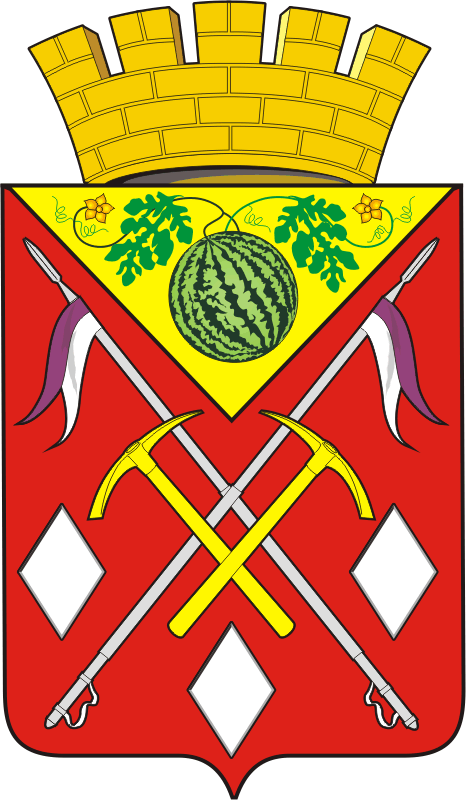 АДМИНИСТРАЦИЯМУНИЦИПАЛЬНОГО       ОБРАЗОВАНИЯСОЛЬ-ИЛЕЦКИЙ ГОРОДСКОЙ ОКРУГ    ОРЕНБУРГСКОЙ ОБЛАСТИПОСТАНОВЛЕНИЕ23.07.2020  № 2136-пОб утверждении административного регламента предоставления муниципальной услуги «Выдача разрешения на  строительство»Орган местного управления предоставляющий муниципальную услугуМуниципальная услуга, в рамках которой предоставляется необходимая и обязательная услугаУслуга, которая является необходимой и обязательной для предоставления муниципальной услугиОрган (организация), предоставляющие необходимую и обязательную услугуАдминистрация МО Соль-Илецкий городской округВыдача разрешения на строительство   Выдача материалов, содержащихся в проектной документации: результаты инженерных изысканий и следующие материалы, содержащиеся в утвержденной в соответствии с частью 15 статьи 48 ГрК РФ проектной документацииа) пояснительная записка;б) схема планировочной организации земельного участка, выполненная в соответствии с градостроительным планом земельного участка, с обозначением места размещения объекта капитального строительства, подъездов и проходов к нему, границ зон действия публичных сервитутов, объектов археологического наследия в) схема планировочной организации земельного участка, подтверждающая расположение линейного объекта в пределах красных линий, утвержденных в составе документации по планировке территории применительно к Юридическое лицо, являющееся членом СРО                                                                         Администрация МО Соль-Илецкий городской округВыдача разрешения на строительстволинейным объектам;                                        г) схемы, отображающие архитектурные и конструктивные решения;д) сведения об инженерном оборудовании, сводный план сетей инженерно-технического обеспечения с обозначением мест подключения проектируемого объекта капитального строительства к сетям инженерно-технического обеспечения;е) проект организации строительства объекта капитального строительства;ж) проект организации работ по сносу  объектов капитального строительства, их частей                                                                 з)перечень мероприятий по обеспечению доступа инвалидов к объектам                                                                                                                         Проведение экспертизы проектной документации объекта капитального строительства (применительно к отдельным этапам строительства в случае, предусмотренном частью 12.1 статьи 48 Градостроительного кодекса Российской Федерации), если такая проектная документация подлежит экспертизе в соответствии со статьей 49 Градостроительного кодекса Российской Федерации, государственной экспертизы проектной документации в случаях, предусмотренных частью 3.4 статьи 49 Градостроительного кодекса Российской Федерации, государственной экологической экспертизы проектной документации в случаях, предусмотренных частью 6 статьи 49 Градостроительного кодекса                                                                                                                                           Выдача  проекта организации строительства, откорректированного в части срока строительства                              Наименование органа местного самоуправления: __________________________________________________________________________________________ Сведения о заявителе:_____________________________________________(Ф.И.О. физического лица (в том числе физического лица, зарегистрированного в качестве индивидуального предпринимателя) полное наименование организации и организационно-правовой формы юридического лица) в лице: (для юридических лиц)_____________________________________________(Ф.И.О. руководителя или иного уполномоченного лица)Документ, удостоверяющий личность:_____________________________________________(вид документа, серия, номер)_____________________________________________(кем, когда выдан) - для физических лиц_____________________________________________Сведения о государственной регистрации юридического лица (индивидуального предпринимателя):ОГРН (ОГРНИП) ______________________________ИНН__________________________________________Контактная информация:тел. _________________________________________эл. почта _____________________________________адрес места нахождения (регистрации):________________________________________________________________________________________1. В соответствии со статьей 51 Градостроительного кодекса Российской Федерации прошу выдать разрешение на:1. В соответствии со статьей 51 Градостроительного кодекса Российской Федерации прошу выдать разрешение на:1. В соответствии со статьей 51 Градостроительного кодекса Российской Федерации прошу выдать разрешение на:1. В соответствии со статьей 51 Градостроительного кодекса Российской Федерации прошу выдать разрешение на:1. В соответствии со статьей 51 Градостроительного кодекса Российской Федерации прошу выдать разрешение на:1. В соответствии со статьей 51 Градостроительного кодекса Российской Федерации прошу выдать разрешение на:1. В соответствии со статьей 51 Градостроительного кодекса Российской Федерации прошу выдать разрешение на:1. В соответствии со статьей 51 Градостроительного кодекса Российской Федерации прошу выдать разрешение на:1. В соответствии со статьей 51 Градостроительного кодекса Российской Федерации прошу выдать разрешение на:1. В соответствии со статьей 51 Градостроительного кодекса Российской Федерации прошу выдать разрешение на:1. В соответствии со статьей 51 Градостроительного кодекса Российской Федерации прошу выдать разрешение на:1. В соответствии со статьей 51 Градостроительного кодекса Российской Федерации прошу выдать разрешение на:1. В соответствии со статьей 51 Градостроительного кодекса Российской Федерации прошу выдать разрешение на:1. В соответствии со статьей 51 Градостроительного кодекса Российской Федерации прошу выдать разрешение на:в полном объемев полном объемев полном объемеотдельного этапа1строительство объекта капитального строительствастроительство объекта капитального строительствастроительство объекта капитального строительствастроительство объекта капитального строительствастроительство объекта капитального строительствастроительство объекта капитального строительства1реконструкцию объекта капитального строительства реконструкцию объекта капитального строительства реконструкцию объекта капитального строительства реконструкцию объекта капитального строительства реконструкцию объекта капитального строительства реконструкцию объекта капитального строительства 1строительство линейного объекта (объекта капитального строительства, входящего в состав линейного объекта)строительство линейного объекта (объекта капитального строительства, входящего в состав линейного объекта)строительство линейного объекта (объекта капитального строительства, входящего в состав линейного объекта)строительство линейного объекта (объекта капитального строительства, входящего в состав линейного объекта)строительство линейного объекта (объекта капитального строительства, входящего в состав линейного объекта)строительство линейного объекта (объекта капитального строительства, входящего в состав линейного объекта)1реконструкцию линейного объекта (объекта капитального строительства, входящего в состав линейного объекта)реконструкцию линейного объекта (объекта капитального строительства, входящего в состав линейного объекта)реконструкцию линейного объекта (объекта капитального строительства, входящего в состав линейного объекта)реконструкцию линейного объекта (объекта капитального строительства, входящего в состав линейного объекта)реконструкцию линейного объекта (объекта капитального строительства, входящего в состав линейного объекта)реконструкцию линейного объекта (объекта капитального строительства, входящего в состав линейного объекта)2Наименование объекта капитального строительства (этапа) в соответствии с утвержденной застройщиком проектной документациейНаименование объекта капитального строительства (этапа) в соответствии с утвержденной застройщиком проектной документациейНаименование объекта капитального строительства (этапа) в соответствии с утвержденной застройщиком проектной документациейНаименование объекта капитального строительства (этапа) в соответствии с утвержденной застройщиком проектной документацией2Наименование организации, выдавшей положительное заключение экспертизы проектной документации,регистрационный номер и дата выдачи положительного заключения экспертизы проектной документацииНаименование организации, выдавшей положительное заключение экспертизы проектной документации,регистрационный номер и дата выдачи положительного заключения экспертизы проектной документацииНаименование организации, выдавшей положительное заключение экспертизы проектной документации,регистрационный номер и дата выдачи положительного заключения экспертизы проектной документацииНаименование организации, выдавшей положительное заключение экспертизы проектной документации,регистрационный номер и дата выдачи положительного заключения экспертизы проектной документации2В случаях, предусмотренных законодательством Российской Федерации, реквизиты приказа об утверждении положительного заключения государственной экологической экспертизы В случаях, предусмотренных законодательством Российской Федерации, реквизиты приказа об утверждении положительного заключения государственной экологической экспертизы В случаях, предусмотренных законодательством Российской Федерации, реквизиты приказа об утверждении положительного заключения государственной экологической экспертизы В случаях, предусмотренных законодательством Российской Федерации, реквизиты приказа об утверждении положительного заключения государственной экологической экспертизы 3Кадастровый номер земельного участка (земельных участков), в пределах которого (которых) расположен или планируется расположение объекта капитального строительстваКадастровый номер земельного участка (земельных участков), в пределах которого (которых) расположен или планируется расположение объекта капитального строительстваКадастровый номер земельного участка (земельных участков), в пределах которого (которых) расположен или планируется расположение объекта капитального строительстваКадастровый номер земельного участка (земельных участков), в пределах которого (которых) расположен или планируется расположение объекта капитального строительства3Номер кадастрового квартала (кадастровых кварталов), в пределах которого (которых) расположен или планируется расположение объекта капитального строительстваНомер кадастрового квартала (кадастровых кварталов), в пределах которого (которых) расположен или планируется расположение объекта капитального строительстваНомер кадастрового квартала (кадастровых кварталов), в пределах которого (которых) расположен или планируется расположение объекта капитального строительстваНомер кадастрового квартала (кадастровых кварталов), в пределах которого (которых) расположен или планируется расположение объекта капитального строительства3Кадастровый номер реконструируемого объекта капитального строительстваКадастровый номер реконструируемого объекта капитального строительстваКадастровый номер реконструируемого объекта капитального строительстваКадастровый номер реконструируемого объекта капитального строительства3.1Сведения о градостроительном плане земельного участка (номер и дата, кем выдан)Сведения о градостроительном плане земельного участка (номер и дата, кем выдан)Сведения о градостроительном плане земельного участка (номер и дата, кем выдан)Сведения о градостроительном плане земельного участка (номер и дата, кем выдан)3.2Сведения о проекте планировки и проекте межевания территории в отношении линейных объектов (дата и номер решения об утверждении проекта планировки и проекта межевания территории, кем  принято  решение)Сведения о проекте планировки и проекте межевания территории в отношении линейных объектов (дата и номер решения об утверждении проекта планировки и проекта межевания территории, кем  принято  решение)Сведения о проекте планировки и проекте межевания территории в отношении линейных объектов (дата и номер решения об утверждении проекта планировки и проекта межевания территории, кем  принято  решение)Сведения о проекте планировки и проекте межевания территории в отношении линейных объектов (дата и номер решения об утверждении проекта планировки и проекта межевания территории, кем  принято  решение)3.3Сведения о проектной документации объекта капитального строительства, планируемого к строительству, реконструкции(реквизиты проектной документации, наименование организации, разработавшей проектную документацию)Сведения о проектной документации объекта капитального строительства, планируемого к строительству, реконструкции(реквизиты проектной документации, наименование организации, разработавшей проектную документацию)Сведения о проектной документации объекта капитального строительства, планируемого к строительству, реконструкции(реквизиты проектной документации, наименование организации, разработавшей проектную документацию)Сведения о проектной документации объекта капитального строительства, планируемого к строительству, реконструкции(реквизиты проектной документации, наименование организации, разработавшей проектную документацию)4Адрес (местоположение) объекта Адрес (местоположение) объекта Адрес (местоположение) объекта Адрес (местоположение) объекта 5Наименование объекта капитального строительства, входящего в состав имущественного комплекса, в соответствии с проектной документацией: (заполняется в случае выдачи разрешения на строительство сложного объекта (объекта, входящего в состав имущественного комплекса) в отношении каждого объекта капитального строительства)Наименование объекта капитального строительства, входящего в состав имущественного комплекса, в соответствии с проектной документацией: (заполняется в случае выдачи разрешения на строительство сложного объекта (объекта, входящего в состав имущественного комплекса) в отношении каждого объекта капитального строительства)Наименование объекта капитального строительства, входящего в состав имущественного комплекса, в соответствии с проектной документацией: (заполняется в случае выдачи разрешения на строительство сложного объекта (объекта, входящего в состав имущественного комплекса) в отношении каждого объекта капитального строительства)Наименование объекта капитального строительства, входящего в состав имущественного комплекса, в соответствии с проектной документацией: (заполняется в случае выдачи разрешения на строительство сложного объекта (объекта, входящего в состав имущественного комплекса) в отношении каждого объекта капитального строительства)Наименование объекта капитального строительства, входящего в состав имущественного комплекса, в соответствии с проектной документацией: (заполняется в случае выдачи разрешения на строительство сложного объекта (объекта, входящего в состав имущественного комплекса) в отношении каждого объекта капитального строительства)Наименование объекта капитального строительства, входящего в состав имущественного комплекса, в соответствии с проектной документацией: (заполняется в случае выдачи разрешения на строительство сложного объекта (объекта, входящего в состав имущественного комплекса) в отношении каждого объекта капитального строительства)Наименование объекта капитального строительства, входящего в состав имущественного комплекса, в соответствии с проектной документацией: (заполняется в случае выдачи разрешения на строительство сложного объекта (объекта, входящего в состав имущественного комплекса) в отношении каждого объекта капитального строительства)Наименование объекта капитального строительства, входящего в состав имущественного комплекса, в соответствии с проектной документацией: (заполняется в случае выдачи разрешения на строительство сложного объекта (объекта, входящего в состав имущественного комплекса) в отношении каждого объекта капитального строительства)Наименование объекта капитального строительства, входящего в состав имущественного комплекса, в соответствии с проектной документацией: (заполняется в случае выдачи разрешения на строительство сложного объекта (объекта, входящего в состав имущественного комплекса) в отношении каждого объекта капитального строительства)Наименование объекта капитального строительства, входящего в состав имущественного комплекса, в соответствии с проектной документацией: (заполняется в случае выдачи разрешения на строительство сложного объекта (объекта, входящего в состав имущественного комплекса) в отношении каждого объекта капитального строительства)5Общая площадь (кв. м):Площадь участка (кв. м):Площадь участка (кв. м):Площадь участка (кв. м):Площадь участка (кв. м):5Объем (куб. м):Количество этажей (шт.):Количество этажей (шт.):Количество этажей (шт.):Количество этажей (шт.):5в том числеподземной части (куб. м):Количество подземных этажей (шт.):Количество подземных этажей (шт.):Количество подземных этажей (шт.):Количество подземных этажей (шт.):5Высота (м):Вместимость (чел.):Вместимость (чел.):Вместимость (чел.):Вместимость (чел.):6Краткие проектные характеристики линейного объекта: (заполняется в отношении линейного объекта)Краткие проектные характеристики линейного объекта: (заполняется в отношении линейного объекта)Краткие проектные характеристики линейного объекта: (заполняется в отношении линейного объекта)Краткие проектные характеристики линейного объекта: (заполняется в отношении линейного объекта)Краткие проектные характеристики линейного объекта: (заполняется в отношении линейного объекта)Краткие проектные характеристики линейного объекта: (заполняется в отношении линейного объекта)Краткие проектные характеристики линейного объекта: (заполняется в отношении линейного объекта)Краткие проектные характеристики линейного объекта: (заполняется в отношении линейного объекта)Краткие проектные характеристики линейного объекта: (заполняется в отношении линейного объекта)Краткие проектные характеристики линейного объекта: (заполняется в отношении линейного объекта)6Категория: (класс):Категория: (класс):Протяженность:Протяженность:Протяженность:6Мощность (пропускная способность, грузооборот, интенсивность движения):Мощность (пропускная способность, грузооборот, интенсивность движения):Тип (КЛ, ВЛ, КВЛ), уровень напряжения линий электропередачи:Тип (КЛ, ВЛ, КВЛ), уровень напряжения линий электропередачи:Тип (КЛ, ВЛ, КВЛ), уровень напряжения линий электропередачи:Перечень конструктивных элементов, оказывающих влияние на безопасность:Перечень конструктивных элементов, оказывающих влияние на безопасность:Иные показатели:(указываются дополнительные характеристики, необходимые для осуществления гос. кадастрового учета объекта капитального строительства)Иные показатели:(указываются дополнительные характеристики, необходимые для осуществления гос. кадастрового учета объекта капитального строительства)Иные показатели:(указываются дополнительные характеристики, необходимые для осуществления гос. кадастрового учета объекта капитального строительства)электронного документа, подписанного уполномоченным должностным лицомс использованием квалифицированной электронной подписи (посредствомнаправления в личный кабинет интернет-портала www.gosuslugi.ru);электронного документа, подписанного уполномоченным должностным лицомс использованием квалифицированной электронной подписи (посредствомнаправления в личный кабинет интернет-портала www.gosuslugi.ru);электронного документа, подписанного уполномоченным должностным лицомс использованием квалифицированной электронной подписи (посредствомнаправления в личный кабинет интернет-портала www.gosuslugi.ru);документа на бумажном носителе в министерстве (МФЦ при наличии соглашения).произвести регистрацию на интернет-портале www.gosuslugi.ru (в ЕСИА);восстановить доступ на интернет-портале www.gosuslugi.ru (в ЕСИА);подтвердить регистрацию учетной записи на интернет-портале www.gosuslugi.ru (в ЕСИА)ДАНЕТ"___" _______________ 20___ годЗАЯВИТЕЛЬ:______________________________(наименование должности руководителя для юридического лица)__________________(личная подпись)__________________(фамилия и инициалы)Заявление и прилагаемые к нему согласно перечню документы приняты"__" ____________ 20__ г.Заявление и прилагаемые к нему согласно перечню документы приняты"__" ____________ 20__ г.Заявление и прилагаемые к нему согласно перечню документы приняты"__" ____________ 20__ г.Наименование должностного лица, принявшего документы__________________(подпись)_________________(инициалы, фамилия)__________________(подпись)_________________(инициалы, фамилия)Наименование органа местного самоуправления: __________________________________________________________________________________________  Сведения о заявителе:_____________________________________________(Ф.И.О. физического лица (в том числе физического лица, зарегистрированного в качестве индивидуального предпринимателя) полное наименование организации и организационно-правовой формы юридического лица) в лице: (для юридических лиц)_____________________________________________(Ф.И.О. руководителя или иного уполномоченного лица)Документ, удостоверяющий личность:_____________________________________________(вид документа, серия, номер)_____________________________________________(кем, когда выдан) - для физических лиц_____________________________________________Сведения о государственной регистрации юридического лица (индивидуального предпринимателя):ОГРН (ОГРНИП) ______________________________ИНН__________________________________________Контактная информация:тел. _________________________________________эл. почта _____________________________________адрес места нахождения (регистрации):_____________________________________________________________________________________________электронного документа, подписанного уполномоченным должностным лицомс использованием квалифицированной электронной подписи (посредствомнаправления в личный кабинет интернет-портала www.gosuslugi.ru);электронного документа, подписанного уполномоченным должностным лицомс использованием квалифицированной электронной подписи (посредствомнаправления в личный кабинет интернет-портала www.gosuslugi.ru);электронного документа, подписанного уполномоченным должностным лицомс использованием квалифицированной электронной подписи (посредствомнаправления в личный кабинет интернет-портала www.gosuslugi.ru);документа на бумажном носителе в министерстве (МФЦ при наличии соглашения).произвести регистрацию на интернет-портале www.gosuslugi.ru (в ЕСИА);восстановить доступ на интернет-портале www.gosuslugi.ru (в ЕСИА);подтвердить регистрацию учетной записи на интернет-портале www.gosuslugi.ru (в ЕСИА)ДАНЕТ"___" _______________ 20___ годЗАЯВИТЕЛЬ:______________________________(наименование должности руководителя для юридического лица)__________________(личная подпись)________________________(фамилия и инициалы)Заявление и прилагаемые к нему согласно перечню документы приняты"__" ____________ 20__ г.Заявление и прилагаемые к нему согласно перечню документы приняты"__" ____________ 20__ г.Заявление и прилагаемые к нему согласно перечню документы приняты"__" ____________ 20__ г.Наименование должностного лица, принявшего документы__________________(подпись)________________________(инициалы, фамилия)Сведения о заявителе:_____________________________________________(Ф.И.О. физического лица (в том числе физического лица, зарегистрированного в качестве индивидуального предпринимателя) полное наименование организации и организационно-правовой формы юридического лица) в лице: (для юридических лиц)_____________________________________________(Ф.И.О. руководителя или иного уполномоченного лица)Документ, удостоверяющий личность:_____________________________________________(вид документа, серия, номер)_____________________________________________(кем, когда выдан) - для физических лиц_____________________________________________Сведения о государственной регистрации юридического лица (индивидуального предпринимателя):ОГРН (ОГРНИП) _____________________________ИНН__________________________________________Контактная информация:тел. _________________________________________эл. почта _____________________________________адрес места нахождения (регистрации):_____________________________________________________________________________________________(в соответствии с проектом организации строительства)электронного документа, подписанного уполномоченным должностным лицомс использованием квалифицированной электронной подписи (посредствомнаправления в личный кабинет интернет-портала www.gosuslugi.ru);электронного документа, подписанного уполномоченным должностным лицомс использованием квалифицированной электронной подписи (посредствомнаправления в личный кабинет интернет-портала www.gosuslugi.ru);электронного документа, подписанного уполномоченным должностным лицомс использованием квалифицированной электронной подписи (посредствомнаправления в личный кабинет интернет-портала www.gosuslugi.ru);документа на бумажном носителе в министерстве (МФЦ при наличии соглашения).произвести регистрацию на интернет-портале www.gosuslugi.ru (в ЕСИА);восстановить доступ на интернет-портале www.gosuslugi.ru (в ЕСИА);подтвердить регистрацию учетной записи на интернет-портале www.gosuslugi.ru (в ЕСИА)ДАНЕТ"___" _______________ 20___ годЗАЯВИТЕЛЬ:______________________________(наименование должности руководителя для юридического лица)__________________(личная подпись)________________________(фамилия и инициалы)Заявление и прилагаемые к нему согласно перечню документы приняты"__" ____________ 20__ г.Заявление и прилагаемые к нему согласно перечню документы приняты"__" ____________ 20__ г.Заявление и прилагаемые к нему согласно перечню документы приняты"__" ____________ 20__ г.Наименование должностного лица, принявшего документы__________________(подпись)________________________(инициалы, фамилия) Наименование органа местного самоуправления: __________________________________________________________________________________________Сведения о заявителе:_____________________________________________(Ф.И.О. физического лица (в том числе физического лица, зарегистрированного в качестве индивидуального предпринимателя) полное наименование организации и организационно-правовой формы юридического лица) в лице: (для юридических лиц)_____________________________________________(Ф.И.О. руководителя или иного уполномоченного лица)Документ, удостоверяющий личность:_____________________________________________(вид документа, серия, номер) (кем, когда выдан) - для физических лиц                                                                      _____________________________________________Сведения о государственной регистрации юридического лица (индивидуального предпринимателя):ОГРН (ОГРНИП) _____________________________ИНН__________________________________________Контактная информация:тел. _________________________________________эл. почта _____________________________________адрес места нахождения (регистрации):_____________________________________________________________________________________________электронного документа, подписанного уполномоченным должностным лицомс использованием квалифицированной электронной подписи (посредствомнаправления в личный кабинет интернет-портала www.gosuslugi.ru);электронного документа, подписанного уполномоченным должностным лицомс использованием квалифицированной электронной подписи (посредствомнаправления в личный кабинет интернет-портала www.gosuslugi.ru);электронного документа, подписанного уполномоченным должностным лицомс использованием квалифицированной электронной подписи (посредствомнаправления в личный кабинет интернет-портала www.gosuslugi.ru);документа на бумажном носителе в министерстве (МФЦ при наличии соглашения).произвести регистрацию на интернет-портале www.gosuslugi.ru (в ЕСИА);восстановить доступ на интернет-портале www.gosuslugi.ru (в ЕСИА);подтвердить регистрацию учетной записи на интернет-портале www.gosuslugi.ru (в ЕСИА)ДАНЕТ"___" _______________ 20___ годЗАЯВИТЕЛЬ:______________________________(наименование должности руководителя для юридического лица)__________________(личная подпись)__________________(фамилия и инициалы)Заявление и прилагаемые к нему согласно перечню документы приняты"__" ____________ 20__ г.Заявление и прилагаемые к нему согласно перечню документы приняты"__" ____________ 20__ г.Заявление и прилагаемые к нему согласно перечню документы приняты"__" ____________ 20__ г.Наименование должностного лица, принявшего документы__________________(подпись)_________________(инициалы, фамилия)__________________(подпись)_________________(инициалы, фамилия)№ п/пНомер и дата входящего документаНаименование заявителяНаименование объекта  в соответствии с утвержденной застройщиком проектной документациейДатаи номер разрешенияСрок действия разрешения1.   Номер и дата исходящего документа о направлении копии  разрешения на строительство  в  орган,  уполномоченный на осуществление государственного строительного надзора (ч. 15 ст. 51 ГрК РФ).  № п/пНомер и дата входящего документаНаименование заявителяНаименование объекта  в соответствии с утвержденной застройщиком проектной документациейДатаи номер разрешенияСрок действия разрешения 2.  Номер и дата исходящего документа о направлении копии разрешения на строительство в орган государственной власти или  ОМС, принявшие решение об установлении или изменении зоны с особыми условиями использования территории (ч. 15.1 ст. 51 ГрК РФ).№ п/пНомер и дата входящего документаНаименование заявителяНаименование объекта  в соответствии с утвержденной застройщиком проектной документациейДатаи номер разрешенияСрок действия разрешения3. Номера и даты уведомлений о прекращении действия разрешения на строительство (о внесении изменений в разрешение на строительство)  (ч. 21.16 ст. 51 ГрК РФ), направленных:-   в федеральный орган исполнительной власти РФ или орган исполнительной власти субъекта РФ, уполномоченные на осуществление государственного строительного надзора;-  в орган регистрации прав;-  застройщику. 111.112.113.221.222.223.№ п/пНомер и дата входящего документаНаименование заявителяНаименование объекта  в соответствии с утвержденной застройщиком проектной документациейДатаи номер разрешенияСрок действия разрешенияНомер и дата исходящего документа о направлении копий документов в   федеральный орган исполнительной власти, уполномоченный на осуществление государственного строительного надзора,  или в орган исполнительной власти субъекта Российской Федерации, уполномоченный на осуществление государственного строительного надзораПримечание